SURAT KUASA PENGAMBILAN BARANG (MOBIL)Saya yang bertanda tangan dibawah ini	Nama : Fahmi Ardian
Pekerjaan : Pegawai Swasta
No. KTP : 01234567898
Alamat : Jl. Contoh Surat Resmi No. 99, Cikampek RayaMemberikan Kuasa Kepada Yang Berhak Mendapatkan:Nama : Teguh Ramadhan
Pekerjaan : Pengusaha
No. KTP : 987654321011
Alamat : Jl. Contoh Surat Kuasa No. 214, Jakara Utara*sebelum terjadinya surat kuasa pengambilan barang terjadi antara kedua pihak sudah berjanji untuk:Jika  Pihak perrtama tidak bisa membayar bunga setiap bulannya maka barang tersebut akan jatuh  kepihak yang mendapatkan (pihak kedua)Jika pihak pertama sanggup membayar maka tidak akan terjadinya surat kuasa seperti ini dan tidak akan ada pengambilan barang.Jika pihak pertama telat membayar akan dikenakan denda perbulannyaUntuk pengambilan sebuah mobil dengan nomor polisi:Nopol : B112Nsr
Warna : Putih
No. Mesin : 002244557799
No. Rangka :4235867911
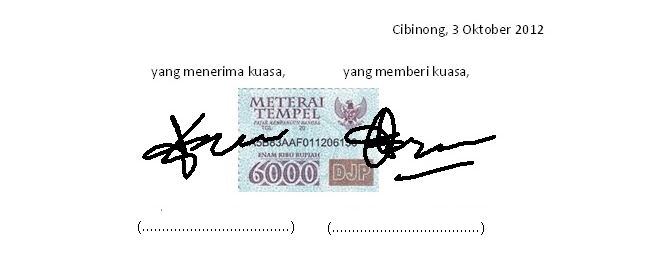 